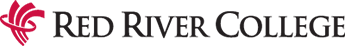 Language Training Centre (LTC)Bridging Program for Internationally-Educated Nurses (BPIEN) – Level OneAPPLICATION CHECKLISTForms to be completed and submitted for application:LTC Registration formProof of Education as a Nurse form (include photocopies of certificates/educational documents)Career Plan formDocuments to be included in application package:ResumeAdult EAL Referral from Winnipeg English Language Assessment and Referral Centre (WELARC).   Contact information for WELARC:WELARC400-275 Portage AvenueWinnipeg, MB   R3B 2B3Email: info@welarc.net;   Phone:  (204) 943-5387;   www.welarc.netPlease submit completed application package (paper copy) to:Stuart SchwartzLanguage Training Centre300 – 123 Main StreetWinnipeg, MB. R3C 1A3